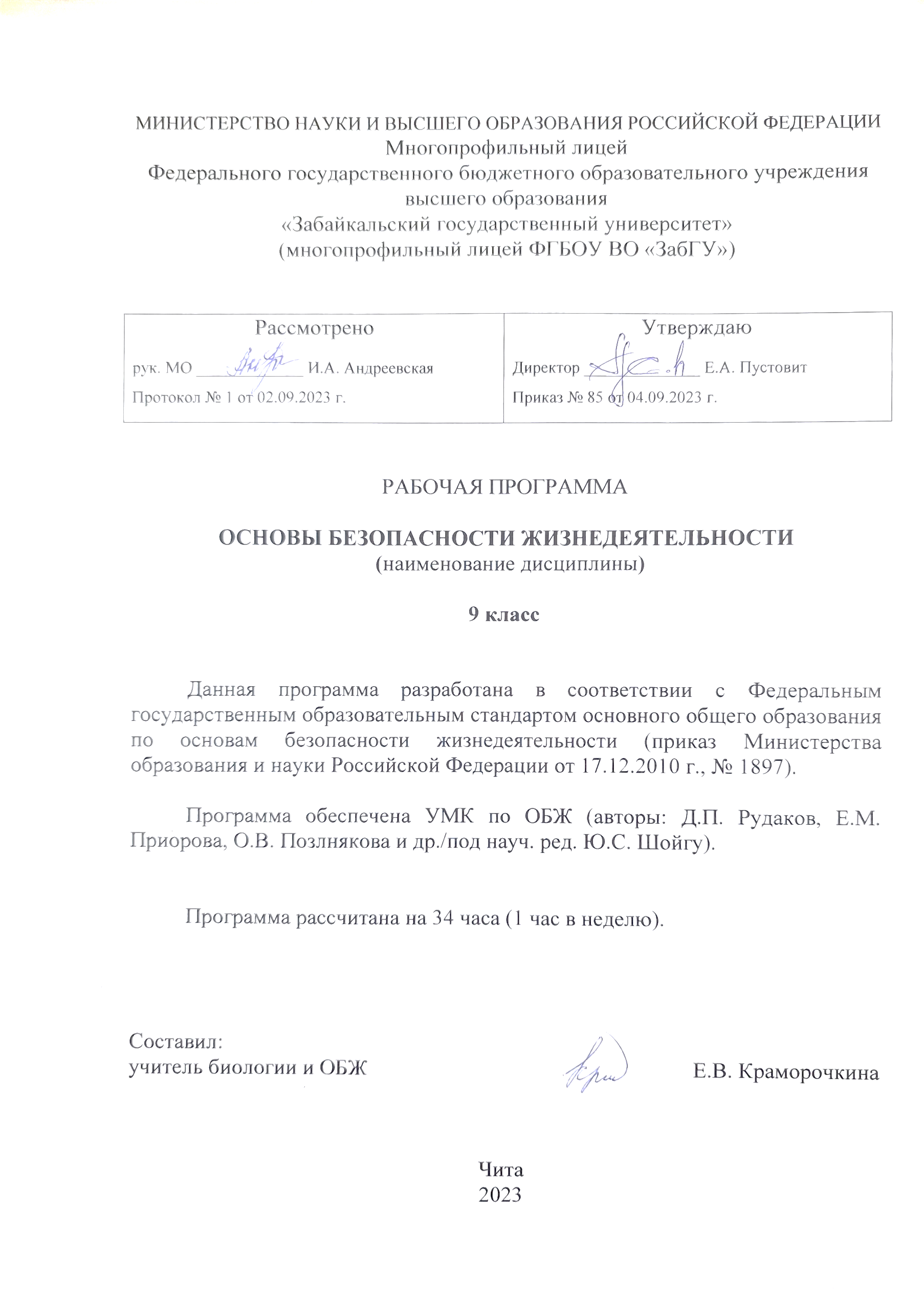 ПОЯСНИТЕЛЬНАЯ  ЗАПИСКА1.Закона «Об образовании в Российской Федерации» № 273-ФЗ от 29.12.2012г;2.Федерального государственного образовательного стандарта основного общего образования;.Предметной учебной программы по основам безопасности жизнедеятельности и авторской программы «Программа для общеобразовательных учреждений. Основы безопасности жизнедеятельности 8-9 классы». Под общей редакцией Ю.С.Шойгу; М:.» Просвещение» 2021 г».	Планируемые результаты освоения учебного предмета «Основы безопасности жизнедеятельности» Личностные результаты, формируемые в ходе изучения учебного предмета основы безопасности жизнедеятельности должны отражать готовность обучающихся руководствоваться системой позитивных ценностных ориентаций и расширение опыта деятельности на ее основе. 1. Патриотическое воспитание: - осознание российской гражданской идентичности (патриотизм, уважение к Отечеству, истории, ценностям и культуре многонационального народа России, любовь к родному языку, своему краю, идентификация себя в качестве гражданина России), укрепление чувства ответственности и долга перед Родиной; 2. Гражданское воспитание: готовность к выполнению обязанностей гражданина и реализации его прав, понимание роли различных социальных институтов в жизни человека; неприятие любых форм экстремизма, дискриминации, формирование веротерпимости, уважительного и доброжелательного отношения к другому человеку, его мнению, гражданской позиции и культуре, развитие способности к конструктивному диалогу с другими людьми, стремление к взаимопониманию и взаимопомощи; осознание значения семьи в жизни человека и общества, принятие ценности семейной жизни, уважительное и заботливое отношение к членам своей семьи; Духовно-нравственное воспитание:  развитие нравственного сознания и поведения, осознанного и ответственного отношения к собственным поступкам и поступкам других людей, компетентности в решении моральных проблем на основе личностного выбора; Эстетическое воспитание: - формирование гармоничной личности, развитие способности воспринимать, ценить и создавать прекрасное в повседневной жизни, развитие творческих способностей; 5. Ценности научного познания: - формирование современной научной картины мира, целостного мировоззрения на процесс взаимосвязанного развития человека, природы и общества, развитие способности к эмоционально-ценностному освоению окружающей действительности; 6. Физическое воспитание, формирование культуры здоровья и эмоционального благополучия: понимание личностного смысла изучения предмета ОБЖ, его значения для безопасной и продуктивной жизнедеятельности человека, общества и государства; - осознание ценности жизни, формирование культуры здорового и безопасного образа жизни, модели индивидуального и коллективного безопасного поведения в повседневной жизни, опасных и чрезвычайных ситуациях; 7. Трудовое воспитание: - укрепление ответственного отношения к учебе, способности к саморазвитию и самообразованию на основе мотивации к обучению и познанию, осознание важности обучения на протяжении всей жизни для успешной профессиональной деятельности; 8. Экологическое воспитание: - развитие основ экологической культуры, опыта экологически ориентированной рефлексивно-оценочной и практической деятельности в повседневных жизненных ситуациях. Метапредметные результаты характеризуют сформированность у обучающихся межпредметных понятий (используются в нескольких предметных областях и позволяют связывать знания из различных дисциплин в целостную научную картину мира) и универсальных учебных действий (познавательные, коммуникативные, регулятивные); способность их использовать в учебной, познавательной и социальной практике. Выражаются в готовности к самостоятельному планированию и осуществлению учебной деятельности и организации учебного сотрудничества с педагогами и сверстниками, к участию в построении индивидуальной образовательной траектории; овладению навыками работы с информацией: восприятие и создание информационных текстов в различных форматах, в том числе в цифровой среде. Метапредметные результаты, формируемые в ходе изучения предмета основы безопасности жизнедеятельности должны отражать: 1. Овладение познавательными универсальными учебными действиями: 1) умение определять понятия, создавать обобщения, устанавливать аналогии, классифицировать, самостоятельно выбирать основания и критерии для классификации, устанавливать причинно-следственные связи, строить логическое рассуждение, умозаключение (индуктивное, дедуктивное, по аналогии) и делать выводы: определять свойства рассматриваемых явлений (предметов, событий); находить общий признак нескольких явлений (предметов, событий) и объяснять их схожесть; самостоятельно выбирать и обосновывать критерии для классификации явлений (предметов, событий); выделять явления (предметы, события) из общего ряда других явлений (предметов, событий), группировать их по определенным признакам, сравнивать и классифицировать; строить рассуждение от общих закономерностей к частным явлениям и от частных явлений к общим закономерностям, на основе сравнения явлений (предметов, фактов, событий), выделяя при этом общие признаки; интерпретировать учебную информацию в контексте решаемой задачи; делать вывод на основе всесторонней оценки и критического анализа разных точек зрения, самостоятельно его аргументировать; 2) умение создавать, применять и преобразовывать знаки и символы, модели и схемы для решения учебных и познавательных задач: обозначать символами и знаками явления (предметы, события); моделировать изучаемый объект, создавать (преобразовывать) абстрактный или реальный образ (схему) явления (предмета, события) для решения учебных и познавательных задач; 3) смысловое чтение: 	ориентироваться 	в 	содержании 	текста, 	понимать 	его 	смысл, структурировать; выделять в тексте информацию, соответствующую учебным целям; определять и резюмировать главную идею текста; критически оценивать содержание и форму текста; 4) развитие мотивации к овладению культурой активного пользования словарями и другими поисковыми системами: определять необходимые ключевые поисковые слова и запросы; осуществлять взаимодействие с электронными поисковыми системами, словарями; формировать множественную выборку из поисковых источников для получения результатов поиска; соотносить полученные результаты поиска со своей деятельностью; 5) формирование и развитие экологического мышления, умение применять его в познавательной, коммуникативной, социальной практике и профессиональной ориентации: определять свое отношение к природной среде; анализировать влияние экологических факторов на среду обитания живых организмов; проводить причинный и вероятностный анализ экологических ситуаций, прогнозировать их трансформацию при изменении действующих факторов; выражать свое отношение к природе через рисунки, сочинения, модели, проектные работы. 2. Овладение регулятивными универсальными учебными действиями: 6) умение самостоятельно определять цели обучения, ставить и формулировать новые задачи в учебе и познавательной деятельности, развивать мотивы и интересы своей познавательной деятельности: ясно представлять и формулировать свою учебную цель; анализировать собственные образовательные результаты (определять степень достижения цели, находить проблемы и выдвигать версии их решения); вносить коррекцию в свою учебную цель на основе определенной проблемы и существующих возможностей; формулировать новые учебные задачи для достижения поставленной цели деятельности, обосновывать их логическую последовательность; 7) умение самостоятельно планировать пути достижения целей, в том числе альтернативные, осознанно выбирать наиболее эффективные способы решения учебных и познавательных задач: определять необходимые действия для успешного решения учебной и познавательной задачи и составлять последовательность их выполнения; аргументировать выбор методов решения учебных и познавательных задач, находить (выбирать из предложенных учителем) необходимые ресурсы для их выполнения; составлять план решения учебных и познавательных задач (выполнения проекта, проведения исследования и т.п.); 8) умение соотносить свои действия с планируемыми результатами, осуществлять контроль своей деятельности в процессе достижения результата, определять способы действий в рамках предложенных условий и требований, корректировать свои действия в соответствии с изменяющейся ситуацией: определять совместно с педагогом и сверстниками критерии планируемых результатов и своей учебной деятельности; с использованием критериев осуществлять самоконтроль своей деятельности по достижению планируемого результата; находить затруднения в процессе достижения результата и выбирать средства для их устранения в соответствии с изменяющейся ситуацией; 9) умение оценивать правильность выполнения учебной задачи, собственные возможности ее решения: - определять степень выполнения учебной задачи по заданным критериям; анализировать возможность решения учебной задачи имеющимися средствами; 10) владение основами самоконтроля, самооценки, принятия решений и осуществления осознанного выбора в учебной и познавательной деятельности: анализировать и определять степень успешности собственной учебной и познавательной деятельности и деятельности других обучающихся в процессе взаимопроверки; принимать обоснованное решение в учебной ситуации и нести за него ответственность; делать осознанный выбор в ситуации учебной неопределенности. 3. Овладение коммуникативными универсальными учебными действиями: 11) умение организовывать учебное сотрудничество и совместную деятельность с учителем и сверстниками; работать индивидуально и в группе: находить общее решение и разрешать конфликты на основе согласования позиций и учета интересов; формулировать, аргументировать и отстаивать свое мнение: участвовать в совместной деятельности, выполняя определенную роль; строить позитивные взаимоотношения в процессе учебного сотрудничества; принимать позицию собеседника, понимать его точку зрения, аргументацию; определять свои действия и действия партнера, которые помогали или затрудняли нахождение общего решения; корректно и аргументированно отстаивать свою точку зрения, в дискуссии уметь выдвигать контраргументы, перефразировать свою идею; предлагать альтернативное решение в конфликтной ситуации; критически относиться к собственному мнению, с достоинством признавать ошибочность своего мнения и корректировать его; организовывать учебное взаимодействие в группе (принимать правила обсуждения в соответствии с поставленной перед группой задачей, выделять общую точку зрения в дискуссии, договариваться о результатах); 12) умение осознанно использовать речевые средства в соответствии с задачей коммуникации для выражения своих чувств, мыслей и потребностей для планирования и регуляции своей деятельности; владение устной и письменной речью, монологической контекстной речью: отбирать и использовать речевые средства в соответствии с задачей коммуникации (диалог в паре, в группе и т.д.); представлять в устной или письменной форме развернутый план собственной деятельности; соблюдать нормы публичной речи, регламент в монологе и дискуссии в соответствии с коммуникативной задачей; использовать невербальные средства и наглядные материалы, подготовленные самостоятельно или отобранные под руководством учителя; 13) формирование и развитие компетентности в области использования информационно-коммуникационных технологий (ИКТ-компетенции): целенаправленно использовать информационные ресурсы, необходимые для решения учебных и познавательных задач с помощью средств ИКТ; использовать компьютерные технологии для решения информационных и коммуникационных учебных задач, в том числе: вычисление, написание писем, сочинений, докладов, рефератов, создание презентаций и др.; использовать информацию с учетом этических и правовых норм; создавать информационные ресурсы разного типа с соблюдением правил информационной безопасности. Предметные результаты характеризуют сформированность у обучающихся основ культуры безопасности жизнедеятельности и проявляются в способности построения модели индивидуального безопасного поведения и опыте ее применения в повседневной жизни.Предметные результаты, формируемые в ходе изучения предмета ОБЖ, сгруппирована по учебным модулям и должны отражать: Модуль   1 «Культура безопасности жизнедеятельности в современном обществе»: объяснять понятия опасной и чрезвычайной ситуации, анализировать, в чѐм их сходство и различия; раскрывать смысл понятия культуры безопасности (как способности предвидеть, по возможности избегать, действовать в опасных ситуациях); приводить примеры угрозы физическому, психическому здоровью человека и/или нанесения ущерба имуществу, безопасности личности, общества, государства; классифицировать источники опасности и факторы опасности (природные, физические, биологические, химические, психологические, социальные источники опасности – люди, животные, вирусы и бактерии; вещества, предметы и явления), в том числе техногенного происхождения; - раскрывать общие принципы безопасного поведения. Модуль   2 «Безопасность в быту»: объяснять особенности жизнеобеспечения жилища; классифицировать источники опасности в быту (пожароопасные предметы, электроприборы, газовое оборудование, бытовая химия, медикаменты); знать права, обязанности и ответственность граждан в области пожарной безопасности; знать правила вызова экстренных служб и ответственность за ложные сообщения; соблюдать правила безопасного поведения, позволяющие предупредить возникновение опасных ситуаций в быту; безопасно действовать при возникновении аварийных ситуаций техногенного происхождения в коммунальных системах жизнеобеспечения (водо- и газоснабжение, канализация, электроэнергетические и тепловые сети); безопасно действовать при опасных ситуациях в лифте, на лестничной площадке и лестничном марше и в других местах общего пользования, соблюдать правила эксплуатации мусоропровода; безопасно действовать при пожаре в жилых и общественных зданиях, в том числе правильно использовать первичные средства пожаротушения. Модуль   3 «Безопасность на транспорте»: классифицировать виды опасностей на транспорте (наземный, подземный, железнодорожный, водный, воздушный); соблюдать правила дорожного движения, установленные для пешехода, пассажира, водителя велосипеда и иных средств передвижения; предупреждать возникновение сложных и опасных ситуаций на транспорте; безопасно действовать в ситуациях, когда человек стал участником происшествия на транспорте (наземном, подземном, железнодорожном, воздушном, водном). Модуль   4 «Безопасность в общественных местах»: характеризовать потенциальные источники опасности в общественных местах, в том числе техногенного происхождения;  безопасно действовать при возникновении пожара и происшествиях в общественных местах; эвакуироваться из общественных мест и зданий; соблюдать правила безопасного поведения в местах массового пребывания людей (в толпе); распознавать и характеризовать ситуации криминогенного и антиобщественного характера (кража, грабеж, мошенничество, хулиганство, ксенофобия); безопасно действовать в ситуациях криминогенного и антиобщественного характера; знать правила информирования экстренных служб. Модуль   5 «Безопасность в природной среде»: раскрывать смысл понятия экологии, экологической культуры, значения экологии для устойчивого развития общества; помнить и выполнять правила безопасного поведения при неблагоприятной экологической обстановке; безопасно действовать в случае возникновения чрезвычайных ситуаций геологического происхождения (землетрясения, извержения вулкана), чрезвычайных ситуаций метеорологического происхождения (ураганы, бури, смерчи), гидрологического происхождения (наводнения, сели, цунами, снежные лавины), природных пожаров (лесные, торфяные, степные); соблюдать правила безопасного поведения на природе; безопасно действовать при автономном существовании в природной среде, учитывая вероятность потери ориентиров (риска заблудиться), встречи с дикими животными, опасными насекомыми, клещами и змеями, ядовитыми грибами и растениями; объяснять правила безопасного поведения на водоѐмах в различное время года; характеризовать правила само- и взаимопомощи терпящим бедствие на воде; знать и применять способы подачи сигнала о помощи. Модуль   6 «Здоровье и как его сохранить. Основы медицинских знаний»: раскрывать смысл понятий здоровья (физического и психического) и здорового образа жизни; характеризовать факторы, влияющие на здоровье человека; сформировать 	негативное 	отношение 	к 	вредным 	привычкам (табакокурение, алкоголизм, наркомания, игровая зависимость); раскрывать понятия заболеваний, зависящих от образа жизни (физических нагрузок, режима труда и отдыха, питания, психического здоровья и психологического благополучия); приводить примеры мер защиты от инфекционных и неинфекционных заболеваний; безопасно действовать в случае возникновения чрезвычайных ситуаций биолого-социального происхождения (эпидемии, пандемии); характеризовать основные мероприятия, проводимые в Российской Федерации по обеспечению безопасности населения при угрозе и во время чрезвычайных ситуаций биолого-социального характера; оказывать первую помощь и самопомощь при неотложных состояниях. Модуль   7 «Безопасность в социуме» приводить примеры межличностного и группового конфликта; характеризовать способы избегания и разрешения конфликтных ситуаций; характеризовать опасные проявления конфликтов (в том числе насилие, буллинг (травля)); приводить примеры манипуляций и способов противостоять манипуляциям (например, вовлечение в преступную, асоциальную, деструктивную деятельность, в том числе в субкультуры и формируемые на их основе сообщества экстремистской и суицидальной направленности); соблюдать правила коммуникации с незнакомыми людьми (в том числе с подозрительными людьми, у которых могут иметься преступные намерения); соблюдать правила безопасного и комфортного существования со знакомыми людьми и в различных группах, в том числе в семье, классе, коллективе кружка/секции/спортивной команды, группе друзей; безопасно действовать при опасных проявлениях конфликта и при возможных манипуляциях; распознавать опасности и соблюдать правила безопасного поведения в практике современных молодѐжных увлечений. Модуль   8 «Безопасность в информационном пространстве»: приводить примеры информационных и компьютерных угроз; характеризовать потенциальные риски и угрозы при использовании сети Интернет, предупреждать риски и угрозы в Интернете; предупреждать возникновение сложных и опасных ситуаций; владеть принципами безопасного использования Интернета; характеризовать и предотвращать потенциальные риски и угрозы при использовании Интернета (например: мошенничество, игромания, деструктивные сообщества в социальных сетях). Модуль   9 «Основы противодействия экстремизму и терроризму»: объяснять понятия экстремизма, терроризма, их причины и последствия; сформировать негативное отношение к экстремистской и террористической деятельности; распознавать ситуации угрозы террористического акта в доме, в общественном месте; безопасно действовать при обнаружении в общественных местах бесхозных (или опасных) вещей и предметов; безопасно действовать в условиях совершения террористического акта, в том числе при захвате и освобождении заложников; объяснять организационные основы системы противодействия терроризму и экстремизму в Российской Федерации. Модуль   10 «Взаимодействие личности, общества и государства в обеспечении безопасности жизни и здоровья населения»: характеризовать роль человека, общества и государства при обеспечении безопасности жизни и здоровья населения в Российской Федерации; объяснять роль государственных служб Российской Федерации по защите населения при возникновении и ликвидации последствий чрезвычайных ситуаций в современных условиях; характеризовать основные мероприятия, проводимые в Российской Федерации по обеспечению безопасности населения при угрозе и во время чрезвычайных ситуаций различного характера; объяснять правила оповещения и эвакуации населения в условиях чрезвычайных ситуаций; помнить и объяснять права и обязанности граждан Российской Федерации в области безопасности в условиях чрезвычайных ситуаций мирного и военного времени; владеть правилами безопасного поведения и безопасно действовать в различных ситуациях; владеть способами антикоррупционного поведения с учетом возрастных обязанностей; информировать население и соответствующие органы о возникновении опасных ситуаций.   Календарно-тематическое планирование по ОБЖ в 9 классахЭлектронные образовательные ресурсы:http://www.bez.econavt.ru Безопасность жизнедеятельности школыhttp://kuhta.clan.su Журнал «Основы безопасности жизнедеятельности»http://www.school-obz.org Основы безопасности жизнедеятельности. Сайт Баграмян Э.http://theobg.by.ru/index.htm Нормативные документы, методические материалы по ОБЖ.http://informic.narod.ru/obg.html Основы безопасности жизнедеятельностиhttp://0bj.ru/http://www.ampe.ru/web/guest/russian Институт психологических проблем безопасностиhttp://anty-crim.boxmail.biz Искусство выживанияhttp://www.goodlife.narod.ru Все о пожарной безопасностиhttp://www.0-1.ru Охрана труда. Промышленная и пожарная безопасность. Предупреждение чрезвычайных ситуацийhttp://www.hsea.ru Первая медицинская помощьhttp://www.meduhod.ru Портал детской безопасности http://www.spas-extreme.ru Россия без наркотиков                                          9 классМодуль 6. Здоровье и как его сохранить. Основы медицинских знаний 101-3Тема 1. Общие представления о здоровье 34Тема 2. Инфекционные заболевания15Тема 3. Неинфекционные заболевания 16Тема 4. Психическое здоровье и психологическое благополучие 17-10Тема 5. Первая помощь и самопомощь при неотложных состояниях4Модуль 7. Безопасность в социуме 711Тема 1. Общение – основа социального взаимодействия 112Тема 2. Конфликты в процессе общения113Тема 3. Манипуляция и способы противостоять ей 114-15Тема 4. Опасные проявления конфликтов и манипуляций. Действия в сложных ситуациях 216-17Тема 5. Безопасное поведение и современные увлечения молодёжи2Модуль 8. Безопасность в информационном пространстве 618Тема 1. Безопасность в цифровой среде119Тема 2. Опасные программы и явления цифровой среды 120-21Тема 3. Опасный контент и опасные персоны 222Тема 4. Деструктивные течения и защита от них 123Тема 5. Безопасное поведение1Модуль 9. Основы противодействия экстремизму и терроризму 724Тема 1. Основы противодействия экстремизму 125Тема 2. Основы противодействия терроризму 227Тема 3. Роль личности в противодействии терроризму 128Тема 4. Основы контртеррористической безопасности 129-30Тема 5. Правила поведения при совершении террористических актов2Модуль 10. Взаимодействие личности, общества и государствав обеспечении безопасности жизни и здоровья населения 431-32Тема 1. Взаимодействие государства, общества, личностив обеспечении безопасности 233Тема 2. Оборона страны134Тема 3. Предупреждении1№ урока№ урока в темеНазвание тем и уроковЦели изучения темы урокаХарактеристика учебной деятельности учащихсяСредства обучения (в т. ч. ИКТ)ДатаДата№ урока№ урока в темеНазвание тем и уроковЦели изучения темы урокаХарактеристика учебной деятельности учащихсяСредства обучения (в т. ч. ИКТ)По плануПо плануМодуль 6 «Здоровье и как его сохранить. Основы медицинских знаний» (10 часов)Модуль 6 «Здоровье и как его сохранить. Основы медицинских знаний» (10 часов)Модуль 6 «Здоровье и как его сохранить. Основы медицинских знаний» (10 часов)Модуль 6 «Здоровье и как его сохранить. Основы медицинских знаний» (10 часов)Модуль 6 «Здоровье и как его сохранить. Основы медицинских знаний» (10 часов)Модуль 6 «Здоровье и как его сохранить. Основы медицинских знаний» (10 часов)11Общие представления о здоровье.Знать/уметь: общие понятия и определения первой  помощи, доврачебной помощи, первой врачебной помощи. Общий порядок действий при оказании первой медицинской помощи. Когда необходимо вызывать «скорую помощь».Раскрывают смысл понятий «здоровье» и «здоровый образ жизни» и их содержание, объясняют значение здоровья для человека. Характеризуют факторы, влияющие на здоровье человека. Раскрывают содержание элементов здорового образа жизни, объясняют пагубность вредных привычек. Обосновывают ответственность за сохранения здоровья. Отвечают на вопросы и выполняют задания, приведенные после параграфа.Лекция        ИКТ9А 9.099Б 7.099В 9.099Г 9.0922Общие представления о здоровье.Знать/уметь: общие понятия и определения первой  помощи, доврачебной помощи, первой врачебной помощи. Общий порядок действий при оказании первой медицинской помощи. Когда необходимо вызывать «скорую помощь».Раскрывают смысл понятий «здоровье» и «здоровый образ жизни» и их содержание, объясняют значение здоровья для человека. Характеризуют факторы, влияющие на здоровье человека. Раскрывают содержание элементов здорового образа жизни, объясняют пагубность вредных привычек. Обосновывают ответственность за сохранения здоровья. Отвечают на вопросы и выполняют задания, приведенные после параграфа.Лекция        ИКТ9А 9.099Б 7.099В 9.099Г 9.0933Общие представления о здоровье.Знать/уметь: общие понятия и определения первой  помощи, доврачебной помощи, первой врачебной помощи. Общий порядок действий при оказании первой медицинской помощи. Когда необходимо вызывать «скорую помощь».Раскрывают смысл понятий «здоровье» и «здоровый образ жизни» и их содержание, объясняют значение здоровья для человека. Характеризуют факторы, влияющие на здоровье человека. Раскрывают содержание элементов здорового образа жизни, объясняют пагубность вредных привычек. Обосновывают ответственность за сохранения здоровья. Отвечают на вопросы и выполняют задания, приведенные после параграфа.Буклет «От чего зависит моё здоровье»Лекция        ИКТ9А 16.099Б 14.099В 16.099Г 16.0944Инфекционные заболевания.Знать/уметь: инфекционные болезни. Причина их возникновения, краткая характеристика.Раскрывают понятие «инфекционные заболевания», объясняют причины их возникновения. Характеризуют механизм распространения инфекционных заболеваний, вырабатывают навыки соблюдения меры их профилактики и защиты от них. Вырабатывают навыки безопасных действий при возникновении чрезвычайных ситуаций биолого-социального происхождения (эпидемия, пандемия). Характеризуют основные мероприятия, проводимые государством по обеспечению безопасности населения при угрозе и во время чрезвычайных ситуаций биолого-социального происхождения. Отвечают на вопросы и выполняют задания, приведенные после параграфа.Лекция        ИКТ9А 16.099Б 14.099В 16.099Г 16.0955Неинфекционные заболевания.Знать/уметь: неинфекционные болезни. Причина их возникновения, краткая характеристика.Раскрывают понятие «неинфекционные заболевания» и дают их классификацию. Характеризуют факторы риска неинфекционных заболеваний. Вырабатывают навыки соблюдения мер профилактики неинфекционных заболеваний и защиты от них. Объясняют назначение диспансеризации и раскрывают ее задачи. Отвечают на вопросы и выполняют задания, приведенные после параграфа.Памятка «Неинфекционные заболевания»Лекция        ИКТ9А 23.099Б 21.099В 23.09      9Г 23.0966Психическое здоровье и психологическое благополучие.Знать/уметь: навыки соблюдения мер профилактики стресса, раскрывают способы самоконтроля и саморегуляции эмоциональных состояний.Раскрывают понятие  «психическое  здоровье»  и  «психологическое благополучие». Характеризуют современные модели психического здоровья и здоровой личности. Объясняют понятие «стресс» и его влияние на человека. Вырабатывают навыки соблюдения мер профилактики стресса, раскрывают способы самоконтроля и саморегуляции эмоциональных состояний. Отвечают на вопросы и выполняют задания, приведенные после параграфа.Лекция        ИКТ9А 23.099Б 21.099В 23.09      9Г 23.0977Первая помощь и самопомощь при неотложных состояниях.Знать/уметь: приёмы оказания первой помощи при неотложных состояниях.Раскрывают понятие «первая помощь» и ее содержание. Анализируют универсальный алгоритм оказания первой помощи. Характеризуют назначение и состав аптечки первой помощи. Вырабатывают навыки действий при оказании первой помощи в различных ситуациях. Характеризуют приемы психологической поддержки пострадавшего. Отвечают на вопросы и выполняют задания, приведенные после параграфа.Индивидуальный проект Буклет «Первая помощь и самопомощь при неотложных состояниях»Лекция        ИКТ9А 30.099Б 28.099В 30.09      9Г 30.0988Первая помощь и самопомощь при неотложных состояниях.Знать/уметь: приёмы оказания первой помощи при неотложных состояниях. Раскрывают понятие «первая помощь» и ее содержание. Анализируют универсальный алгоритм оказания первой помощи. Характеризуют назначение и состав аптечки первой помощи. Вырабатывают навыки действий при оказании первой помощи в различных ситуациях. Характеризуют приемы психологической поддержки пострадавшего. Отвечают на вопросы и выполняют задания, приведенные после параграфа.Лекция        ИКТ9А 30.099Б 28.099В 30.099Г 30.0999Первая помощь и самопомощь при неотложных состояниях.Знать/уметь: приёмы оказания первой помощи при неотложных состояниях.Раскрывают понятие «первая помощь» и ее содержание. Анализируют универсальный алгоритм оказания первой помощи. Характеризуют назначение и состав аптечки первой помощи. Вырабатывают навыки действий при оказании первой помощи в различных ситуациях. Характеризуют приемы психологической поддержки пострадавшего. Отвечают на вопросы и выполняют задания, приведенные после параграфа.Индивидуальный проектСоставление памятки «Первая помощь» Лекция        ИКТ9А 7.109Б 5.109В 7.10        9Г 7.101010Первая помощь и самопомощь при неотложных состояниях.Контрольный тест по разделу.Знать/уметь: приёмы оказания первой помощи при неотложных состояниях. Раскрывают понятие «первая помощь» и ее содержание. Анализируют универсальный алгоритм оказания первой помощи. Характеризуют назначение и состав аптечки первой помощи. Вырабатывают навыки действий при оказании первой помощи в различных ситуациях. Характеризуют приемы психологической поддержки пострадавшего. Отвечают на вопросы и выполняют задания, приведенные после параграфа.Лекция        ИКТ9А 7.109Б 5.109В 7.109Г 7.10Модуль 7 «Безопасность в социуме» (7 часов)Модуль 7 «Безопасность в социуме» (7 часов)Модуль 7 «Безопасность в социуме» (7 часов)Модуль 7 «Безопасность в социуме» (7 часов)Модуль 7 «Безопасность в социуме» (7 часов)Модуль 7 «Безопасность в социуме» (7 часов)111Общение – основа социального взаимодействия.Знать/уметь: качества, необходимые для повышения уровня психологической           уравновешенности. Психологическая уравновешенность и умение завести друзей.Характеризуют общение и объясняют его значение для человека. Анализируют способы организации эффективного и позитивного общения. Раскрывают приемы и вырабатывают навыки соблюдения правил безопасной межличностной коммуникации и комфортного взаимодействия в группе. Раскрывают признаки конструктивного и деструктивного общения, характеризуют факторы и причины развития конфликта. Отвечают на вопросы и выполняют задания, приведенные после параграфа.Лекция        ИКТ9А 14.109Б 12.109В 14.109Г 14.10122Конфликты в процессе общения.Знать/уметь: условия и ситуации возникновения межличностных и групповых конфликтов; навыки соблюдения правил поведения для снижения риска конфликта и безопасных действий при его опасных проявлениях.Раскрывают понятие «конфликт» и характеризуют стадии его развития. Анализируют условия и ситуации возникновения межличностных и групповых конфликтов. Характеризуют безопасные и эффективные способы избегания и разрешения конфликтных ситуаций. Вырабатывают навыки соблюдения правил поведения для снижения риска конфликта и безопасных действий при его опасных проявлениях. Характеризуют способ разрешения конфликта с помощью третье  стороны (модератора). Отвечают на вопросы и выполняют задания, приведенные после параграфа.Групповой проект Буклет «Как выйти из конфликта»Лекция        ИКТ9А 14.109Б 12.109В 14.109Г 14.10133Манипуляция и способы противостоять ей.Знать/уметь: приемы распознавания манипуляций.Характеризуют манипуляции в ходе межличностного общения.Раскрывают приемы распознавания манипуляций и анализируют способы противостояния ей. Отвечают на вопросы и выполняют задания, приведенные после параграфа.Лекция        ИКТ9А 21.109Б 19.109В 21.109Г 21.10144Опасные проявления конфликтов и манипуляций. Действия в сложных ситуациях.Знать/уметь: анализ опасных форм проявления конфликта: агрессии, домашнего насилия, буллинга.Анализируют опасные формы проявления конфликта: агрессия, домашнее насилие и буллинг. Раскрывают приемы распознавания противозаконных проявлений манипуляции (мошенничество, вымогательство, подстрекательство к действиям, которые могут причинить вред жизни и здоровью и вовлечение в преступную, асоциальную или деструктивную деятельность) и анализируют способы защиты от них. Отвечают на вопросы и выполняют задания, приведенные после параграфа.Лекция        ИКТ9А 21.109Б 19.109В 21.109Г 21.10155Опасные проявления конфликтов и манипуляций. Действия в сложных ситуациях.Знать/уметь: анализ опасных форм проявления конфликта: агрессии, домашнего насилия, буллинга.Анализируют опасные формы проявления конфликта: агрессия, домашнее насилие и буллинг. Раскрывают приемы распознавания противозаконных проявлений манипуляции (мошенничество, вымогательство, подстрекательство к действиям, которые могут причинить вред жизни и здоровью и вовлечение в преступную, асоциальную или деструктивную деятельность) и анализируют способы защиты от них. Отвечают на вопросы и выполняют задания, приведенные после параграфа.Групповой проект Памятка «Действия в сложных ситуациях»Лекция        ИКТ9А 28.109Б 26.109В 28.109Г 28.10166Безопасное поведение и современные увлечения молодежи. Контрольный тест по разделу.Знать/уметь: характеристика современных молодежных увлечений и опасности, связанные с ними.Характеризуют современные молодежные увлечения и опасности, связанные с ними, раскрывают правила безопасного поведения. Вырабатывают навыки соблюдения правил безопасной коммуникации с незнакомыми людьми. Отвечают на вопросы и выполняют задания, приведенные после параграфа.Лекция        ИКТ9А 28.109Б 26.109В 28.109Г 28.10177Безопасное поведение и современные увлечения молодежи.Знать/уметь: характеристика современных молодежных увлечений и опасности, связанные с ними.Характеризуют современные молодежные увлечения и опасности, связанные с ними, раскрывают правила безопасного поведения. Вырабатывают навыки соблюдения правил безопасной коммуникации с незнакомыми людьми. Отвечают на вопросы и выполняют задания, приведенные после параграфа.Лекция        ИКТ9А 4.119Б 2.119В 4.119Г 4.11Модуль 8 «Безопасность в информационном пространстве» (6 часов)Модуль 8 «Безопасность в информационном пространстве» (6 часов)Модуль 8 «Безопасность в информационном пространстве» (6 часов)Модуль 8 «Безопасность в информационном пространстве» (6 часов)Модуль 8 «Безопасность в информационном пространстве» (6 часов)Модуль 8 «Безопасность в информационном пространстве» (6 часов)181Безопасность в цифровой среде.Знать/уметь: анализ воздействия «групп смерти»,формирование негативного отношения к подобным сообществам.Раскрывают понятие «цифровая среда», ее характеристики и приводят примеры информационных и компьютерных угроз. Характеризуют риски и угрозы при использовании Интернета. Анализируют общие принципы безопасного поведения, необходимые для предупреждения возникновения сложных и опасных ситуаций в личном цифровом пространстве. Отвечают на вопросы и выполняют задания, приведенные после параграфа.Лекция        ИКТ9А 4.119Б 2.119В 4.119Г 4.11192Опасные программы и явления цифровой среды.Знать/уметь: классификация и анализ опасных программ, приложений и их разновидностей.Классифицируют и анализируют опасные программы и приложения и их разновидности. Характеризуют опасные явления цифровой среды.Вырабатывают навыки соблюдения правил кибергигиены для предупреждения возникновения сложных и опасных ситуаций в цифровой среде. Отвечают на вопросы и выполняют задания, приведенные после параграфа.Групповой проектБуклет «Опасные программы и явления цифровой среды»Лекция        ИКТ9А 11.119Б 9.119В 11.119Г 11.11203Опасный контент и опасные люди.Знать/уметь: анализ воздействия «групп смерти»,формирование негативного отношения к подобным сообществам.Характеризуют основные виды опасного и запрещенного контента в Интернете и характеризуют его признаки. Раскрывают приемы распознавания опасностей при использовании Интернета. Вырабатывают навыки соблюдения правил цифрового поведения, необходимых для предотвращения рисков и угроз при использовании Интернета (кибербуллинга, вербовки в различные организации и группы). Отвечают на вопросы и выполняют задания, приведенные после параграфа.Лекция        ИКТ9А 11.119Б 9.119В 11.119Г 11.11214Опасный контент и опасные люди.Знать/уметь: анализ воздействия «групп смерти»,формирование негативного отношения к подобным сообществам.Характеризуют основные виды опасного и запрещенного контента в Интернете и характеризуют его признаки. Раскрывают приемы распознавания опасностей при использовании Интернета. Вырабатывают навыки соблюдения правил цифрового поведения, необходимых для предотвращения рисков и угроз при использовании Интернета (кибербуллинга, вербовки в различные организации и группы). Отвечают на вопросы и выполняют задания, приведенные после параграфа.Лекция        ИКТ9А 18.119Б 16.119В 18.119Г 18.11225Деструктивные течения и защита от них.Знать/уметь: деструктивные течения в Интернете, навыки соблюдения правил безопасного использования Интернета.Характеризуют деструктивные течения в Интернете, их признаки иопасности. Вырабатывают навыки соблюдения правил безопасного использования Интернета, необходимых для предотвращения  рисков и угроз вовлечения в различную деструктивную деятельность. Отвечают на вопросы и выполняют задания, приведенные после параграфа.Лекция        ИКТ9А 18.119Б 16.119В 18.119Г 18.11236Безопасное поведение.Контрольный тест по разделу.Знать/уметь: навыки соблюдения правил поведения в цифровой среде.Объясняют положительные возможности цифровой среды. Характеризуют противоправное поведение в Интернете. Вырабатывают навыки соблюдения правил поведения в цифровой среде. Отвечают на вопросы и выполняют задания, приведенные после параграфа.Лекция        ИКТ9А 25.119Б 23.119В 25.119Г 25.11Модуль 9 «Основы противодействия экстремизму и терроризму» (7 часов)Модуль 9 «Основы противодействия экстремизму и терроризму» (7 часов)Модуль 9 «Основы противодействия экстремизму и терроризму» (7 часов)Модуль 9 «Основы противодействия экстремизму и терроризму» (7 часов)Модуль 9 «Основы противодействия экстремизму и терроризму» (7 часов)Модуль 9 «Основы противодействия экстремизму и терроризму» (7 часов)241Основы противодействия экстремизму.Знать/уметь: понятие  «экстремизм», его содержание, причины, возможные варианты проявления  экстремизма  и их последствия.Объясняют понятие  «экстремизм», раскрывают его содержание, характеризуют причины, возможные варианты проявления  экстремизма  и их последствия. Анализируют роль государства, общества и личности в противодействии экстремизму. Раскрывают основы общественно-государственной системы противодействия экстремизму. Отвечают на вопросы и выполняют задания, приведенные после параграфа.Лекция        ИКТ9А 25.119Б 23.119В 25.119Г 25.11252Основы противодействия терроризму.Знать/уметь: международный терроризмкак серьёзная угроза национальной безопасности России.Объясняют понятие «терроризм», раскрывают его содержание, характеризуют причины, возможные варианты проявления и их последствия. Раскрывают цели и формы проявления террористических актов, характеризуют их последствия.Анализируют роль государства, общества и личности в противодействии терроризму. Раскрывают основы общественно-государственной системы противодействия терроризму. Объясняют уровни террористической опасности и цели контртеррористической операции. Отвечают на вопросы и выполняют задания, приведенные после параграфа.Индивидуальный проектПамятка «Если ты оказался заложником»Лекция        ИКТ9А 2.129Б 3.119В 2.129Г 2.12263Основы противодействия терроризму.Знать/уметь: международный терроризмкак серьёзная угроза национальной безопасности России.Объясняют понятие «терроризм», раскрывают его содержание, характеризуют причины, возможные варианты проявления и их последствия. Раскрывают цели и формы проявления террористических актов, характеризуют их последствия.Анализируют роль государства, общества и личности в противодействии терроризму. Раскрывают основы общественно-государственной системы противодействия терроризму. Объясняют уровни террористической опасности и цели контртеррористической операции. Отвечают на вопросы и выполняют задания, приведенные после параграфа.Лекция        ИКТ9А 2.129Б 30.119В 2.129Г 2.12274Роль личности в противодействии терроризму.Знать/уметь: основные направленияпо формированию антитеррористического поведения.Характеризуют признаки вовлечения в террористическую деятельность. Вырабатывают навыки соблюдения правил антитеррористического поведения и безопасных действий при обнаружении признаков вербовки. Отвечают на вопросы и выполняют задания, приведенные после параграфа.Лекция        ИКТ9А 9.129Б 7.129В 9.129Г 9.12285Основы контртеррористической безопасности.Знать/уметь: навыки безопасных действий в условиях совершения терактов.Раскрывают основы контртеррористической безопасности. Анализируют признаки угроз и подготовки различных форм терактов: нападения или захвата заложников, подрыва дома или здания, объясняют признаки подозрительных предметов. Вырабатывают навыки безопасных действий в условиях совершения терактов. Отвечают на вопросы и выполняют задания, приведенные после параграфа.Групповой проектИзготовление презентации «Безопасность человека»Лекция        ИКТ9А 9.129Б 7.129В 9.129Г 9.12296Правила поведения при совершении террористических актов.Знать/уметь: рекомендации специалистов по безопасному поведению при угрозе теракта.Вырабатывают навыки безопасных действий при совершении теракта (нападение террористов и попытка захвата заложников, попадание в заложники, огневой налет, наезд транспортного средства, подрыв взрывного устройства). Отвечают на вопросы и выполняют задания, приведенные после параграфа.Лекция        ИКТ9А 11.129Б 11.129В 11.129Г 11.12307Правила поведения при совершении террористических актов.Контрольный тест по разделу.Знать/уметь: рекомендации специалистов по безопасному поведению при угрозе теракта.Вырабатывают навыки безопасных действий при совершении теракта (нападение террористов и попытка захвата заложников, попадание в заложники, огневой налет, наезд транспортного средства, подрыв взрывного устройства). Отвечают на вопросы и выполняют задания, приведенные после параграфа.Лекция        ИКТ9А 11.129Б 11.129В 11.129Г 11.12Модуль 10 «Взаимодействие личности, общества и государства  в обеспечении безопасности жизни и здоровья населения» (4 часа)Модуль 10 «Взаимодействие личности, общества и государства  в обеспечении безопасности жизни и здоровья населения» (4 часа)Модуль 10 «Взаимодействие личности, общества и государства  в обеспечении безопасности жизни и здоровья населения» (4 часа)Модуль 10 «Взаимодействие личности, общества и государства  в обеспечении безопасности жизни и здоровья населения» (4 часа)Модуль 10 «Взаимодействие личности, общества и государства  в обеспечении безопасности жизни и здоровья населения» (4 часа)Модуль 10 «Взаимодействие личности, общества и государства  в обеспечении безопасности жизни и здоровья населения» (4 часа)311Взаимодействие государства, общества, личности в обеспечении безопасности.Знать/уметь: степень влияния личности на обеспечение национальной безопасности России.Объясняют понятие «национальная безопасность» и характеризуют ее содержание. Анализируют факторы, от которых зависит состояние национальной безопасности. Раскрывают принципы обеспечения национальной безопасности. Отвечают на вопросы и выполняют задания, приведѐнные после параграфа.Лекция        ИКТ9А 14.129Б 16.129В 16.129Г 16.12322Взаимодействие государства, общества, личности в обеспечении безопасности.Знать/уметь: степень влияния личности на обеспечение национальной безопасности России.Объясняют понятие «национальная безопасность» и характеризуют ее содержание. Анализируют факторы, от которых зависит состояние национальной безопасности. Раскрывают принципы обеспечения национальной безопасности. Отвечают на вопросы и выполняют задания, приведѐнные после параграфа.Групповой проектИзготовление презентации «Взаимодействие общества и личности»»Лекция        ИКТ9А 14.129Б 16.129В 16.129Г 16.12333Оборона страны.Знать/уметь: назначение Вооруженных сил Российской Федерации и их структура; содержание воинской обязанности и военной службы; назначение и основные задачи гражданской обороны.Выделяют военные угрозы, существующие в современном мире.Объясняют назначение Вооруженных сил Российской Федерации и характеризуют их структуру. Раскрывают принципы, которые положены в основу обороны страны. Объясняют содержание воинской обязанности и военной службы. Раскрывают назначение и основные задачи гражданской обороны. Вырабатывают навыки безопасных действий при получении сигнала «Внимание всем!» Отвечают на вопросы и выполняют задания, приведѐнные после параграфа.Групповой проектИзготовление презентации «Жить – Родине служить»Лекция        ИКТ9А 21.129Б 23.129В 23.129Г 23.12344Предупреждение и ликвидация чрезвычайных ситуаций различного характера.Итоговое тестирование за учебные год.Знать/уметь: последствия ЧС различного характера.Раскрывают назначение и основные задачи единой государственной системы предупреждения и ликвидации чрезвычайных ситуаций. Вырабатывают навыки безопасных действий при химической аварии. Раскрывают классификацию чрезвычайных ситуаций по масштабу и причинам возникновения. Отвечают на вопросы и выполняют задания, приведѐнные после параграфа.Лекция        ИКТ9А 21.129Б 23.129В 23.129Г 23.12Итого: 34 часов.Итого: 34 часов.Итого: 34 часов.Итого: 34 часов.Итого: 34 часов.Итого: 34 часов.